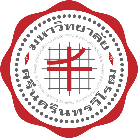 แบบส่งผลงานขอรับการประเมินเพื่อเลื่อนระดับตำแหน่งสูงขึ้น
ของพนักงานมหาวิทยาลัยสายปฏิบัติการ กลุ่มประเภทวิชาชีพเฉพาะหรือเชี่ยวชาญเฉพาะ 
และกลุ่มประเภททั่วไปขอรับการประเมิน	 ระดับชำนาญงานพิเศษ	 	 ระดับชำนาญการพิเศษ			 ระดับเชี่ยวชาญ 			 ระดับเชี่ยวชาญพิเศษในตำแหน่ง.........................................................................................................................................ส่วนที่ ๑ ข้อมูลส่วนบุคคลชื่อ – นามสกุล…………………………………………………………….........................................……………………….ปัจจุบันดำรงตำแหน่ง..................................................................ระดับ…………………………………………….ขอรับการประเมินเป็นตำแหน่ง……………………………...............…ระดับ…………………………………………….ส่วนที่ ๒ ผลงานที่ใช้ในการขอรับการประเมิน (ต้องไม่ซ้ำกับผลงานที่ได้เคยใช้สำหรับการประเมินเพื่อระดับตำแหน่งให้สูงขึ้นมาแล้ว และจะต้องมีผลงานเพิ่มขึ้นหลังจากได้รับแต่งตั้งให้ดำรงตำแหน่งดังกล่าว) กรณีมีผู้ร่วมงานหลายคน ให้ผู้ร่วมงานทุกคนลงนามรับรองการมีส่วนร่วมในผลงานตามแบบแสดงหลักฐานการมีส่วนร่วมลักษณะผลงาน.......................................................................................................................	ชื่อเรื่อง  .................................................................................................................................	สัดส่วนการมีส่วนร่วม ............................................................................................................	การเผยแพร่ ...........................................................................................................................	ผลงานนี้เคยใช้สำหรับการพิจารณาขอรับการประเมินมาแล้วหรือไม่  ไม่เคยใช้		  เคยใช้   เมื่อปี พ.ศ........... คุณภาพอยู่ในระดับ.............ผลงานนี้เคยใช้เป็นส่วนหนึ่งส่วนใดของการศึกษาเพื่อรับปริญญาหรือประกาศนียบัตรใดๆ 
แล้วหรือไม่  ไม่เคยใช้		  เคยใช้   เมื่อปี พ.ศ.................... ลักษณะผลงาน.......................................................................................................................	ชื่อเรื่อง  .................................................................................................................................	สัดส่วนการมีส่วนร่วม ............................................................................................................	การเผยแพร่ ...........................................................................................................................	ผลงานนี้เคยใช้สำหรับการพิจารณาขอรับการประเมินมาแล้วหรือไม่  ไม่เคยใช้		  เคยใช้   เมื่อปี พ.ศ........... คุณภาพอยู่ในระดับ.............ผลงานนี้เคยใช้เป็นส่วนหนึ่งส่วนใดของการศึกษาเพื่อรับปริญญาหรือประกาศนียบัตรใดๆ 
แล้วหรือไม่  ไม่เคยใช้		  เคยใช้   เมื่อปี พ.ศ.................... ลักษณะผลงาน.......................................................................................................................	ชื่อเรื่อง  .................................................................................................................................	สัดส่วนการมีส่วนร่วม ............................................................................................................	การเผยแพร่ ...........................................................................................................................	ผลงานนี้เคยใช้สำหรับการพิจารณาขอรับการประเมินมาแล้วหรือไม่  ไม่เคยใช้		  เคยใช้   เมื่อปี พ.ศ........... คุณภาพอยู่ในระดับ.............ผลงานนี้เคยใช้เป็นส่วนหนึ่งส่วนใดของการศึกษาเพื่อรับปริญญาหรือประกาศนียบัตรใดๆ 
แล้วหรือไม่  ไม่เคยใช้		  เคยใช้   เมื่อปี พ.ศ.................... ลักษณะผลงาน.......................................................................................................................	ชื่อเรื่อง  .................................................................................................................................	สัดส่วนการมีส่วนร่วม ............................................................................................................	การเผยแพร่ ...........................................................................................................................	ผลงานนี้เคยใช้สำหรับการพิจารณาขอรับการประเมินมาแล้วหรือไม่  ไม่เคยใช้		  เคยใช้   เมื่อปี พ.ศ........... คุณภาพอยู่ในระดับ.............ผลงานนี้เคยใช้เป็นส่วนหนึ่งส่วนใดของการศึกษาเพื่อรับปริญญาหรือประกาศนียบัตรใดๆ 
แล้วหรือไม่  ไม่เคยใช้		  เคยใช้   เมื่อปี พ.ศ.................... 	ข้าพเจ้า (ชื่อ-สกุล)..................................................................................ขอรับรองว่าข้อความดังกล่าวข้างต้นเป็นความจริงทุกประการ และข้าพเจ้ารับทราบแล้วว่า หากตรวจพบเมื่อใดก็ตามว่าข้าพเจ้ากระทำการอันทุจริตในการระบุการมีส่วนร่วมในผลงานไม่ตรงกับความเป็นจริง หรือข้าพเจ้าลอกเลียนผลงานของผู้อื่น หรือนำเอาผลงานของผู้อื่นมาอ้างว่าเป็นผลงานของข้าพเจ้าเองแม้แต่บางส่วน หรือผลงานที่เสนอมานี้เป็นการกระทำอันเป็นการละเมิดทรัพย์สินทางปัญญาอันกฎหมายระบุว่าเป็นความผิด ข้าพเจ้ายินดีรับการลงโทษตามข้อบังคับมหาวิทยาลัยศรีนครินทรวิโรฒ 				ลงชื่อ..........................................................ผู้ขอรับการประเมิน		      			       (........................................................)			         ตำแหน่ง..........................................................		      		    วันที่............เดือน...................พ.ศ. ...........